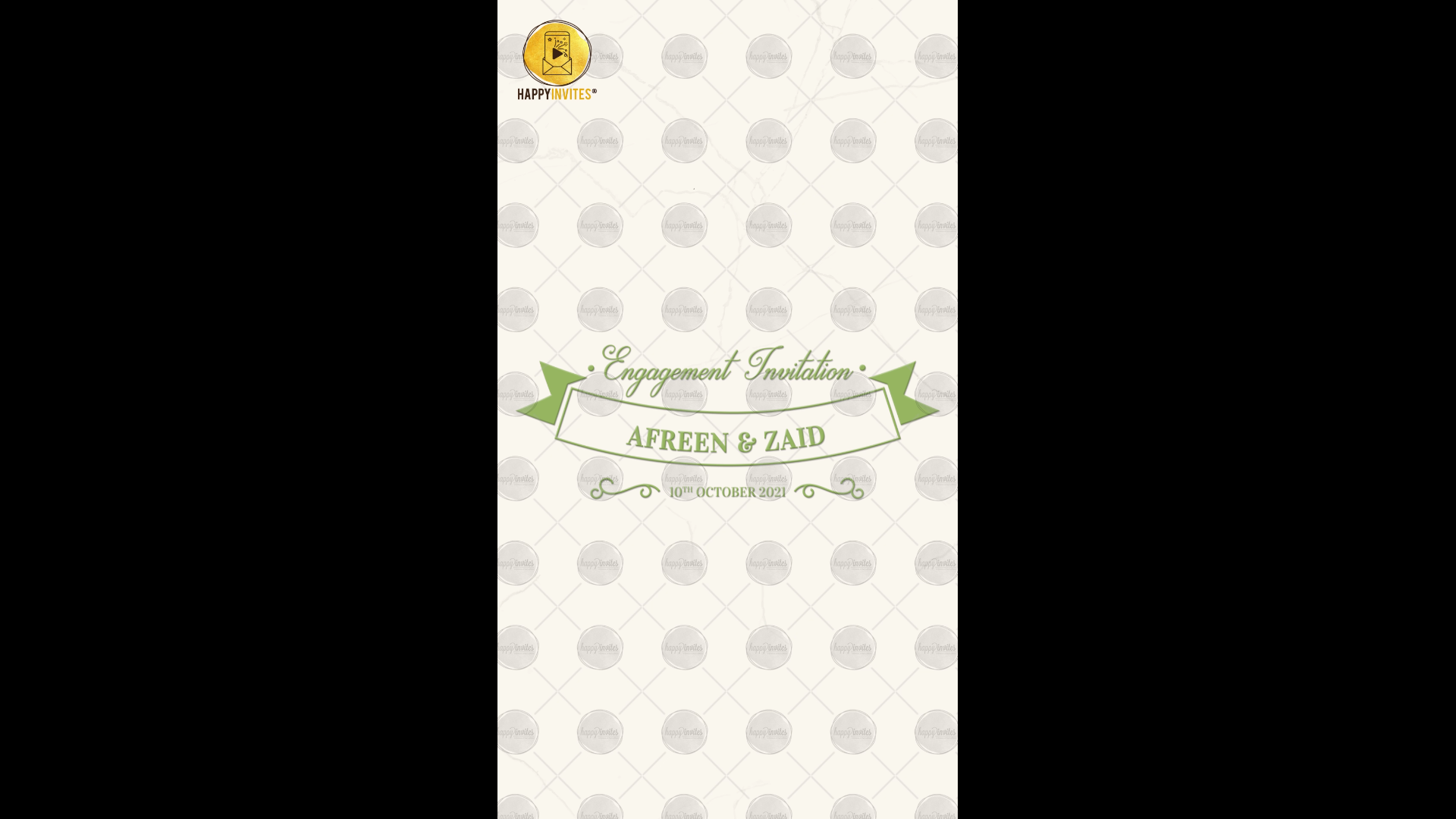 Slide 1:Title of the function: Engagement InvitationName of Bride & Groom:Date to be mentioned: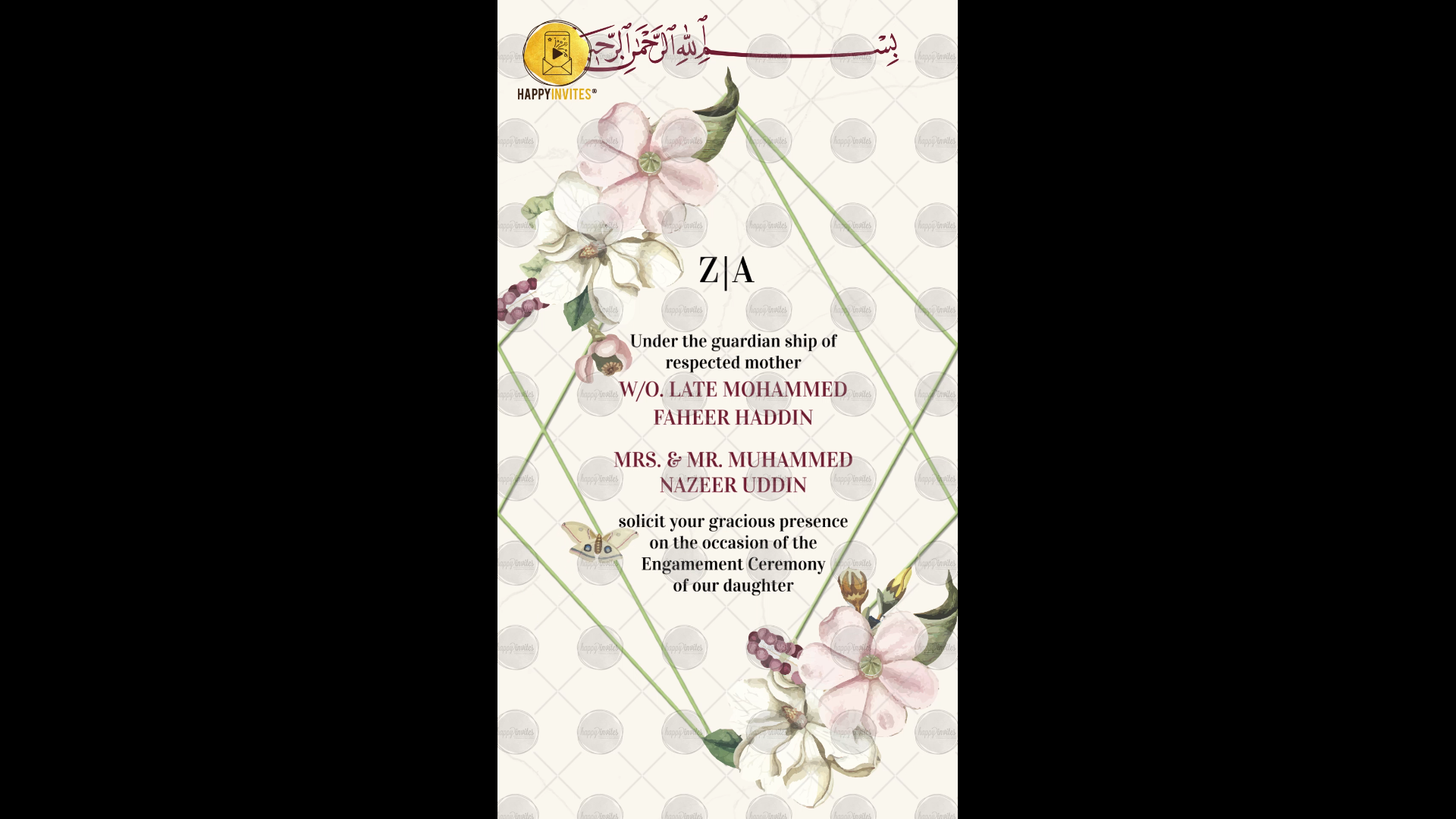 Slide 2:Muslim SymbolInitials of LettersUnder the guardianship ofRespected motherNAME HERE:Name of Parents:Solicit your gracious presence on the occasion of theEngagement Ceremony of our daughter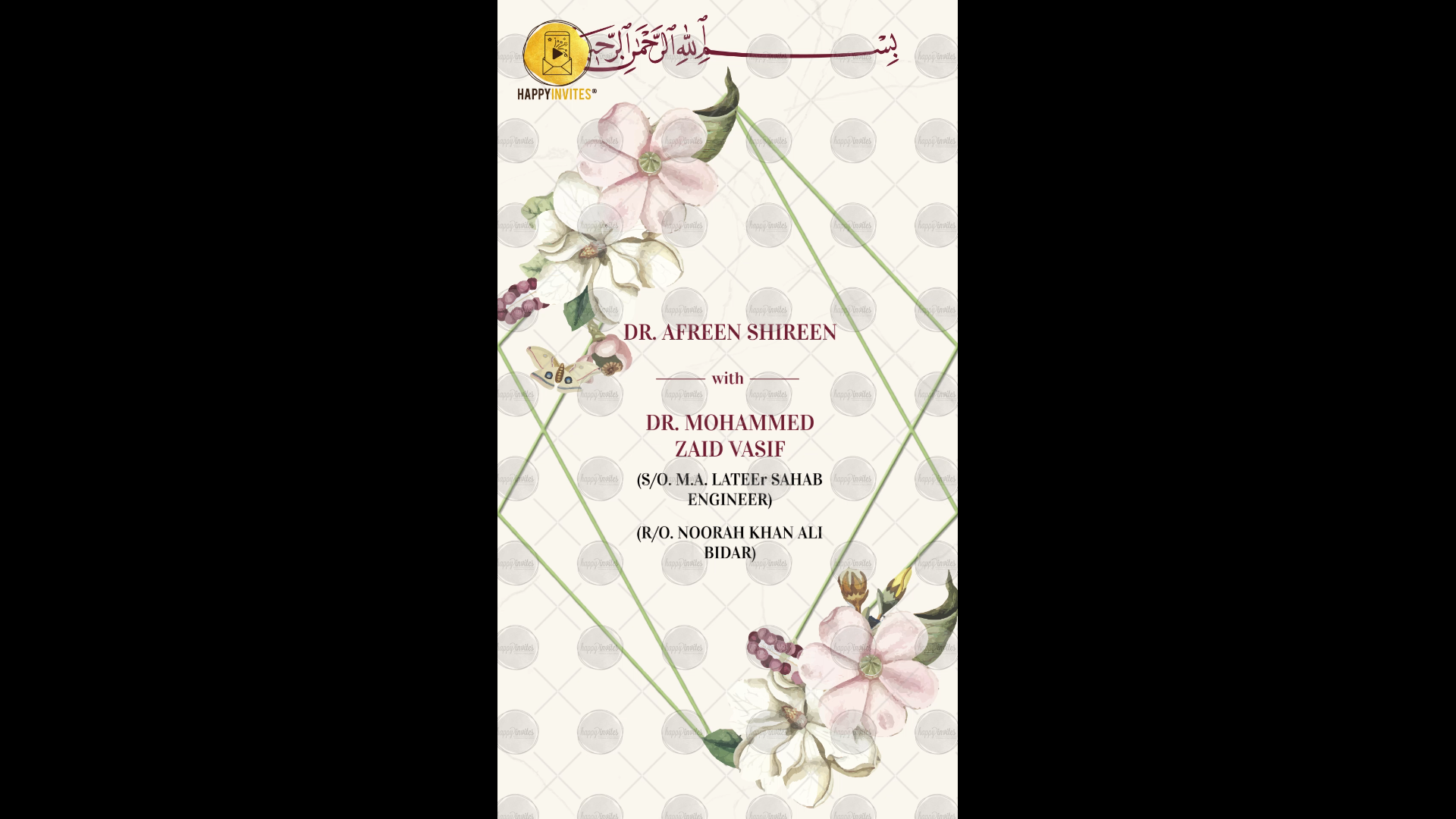 Slide 3:Name of BridewithName of GroomSon of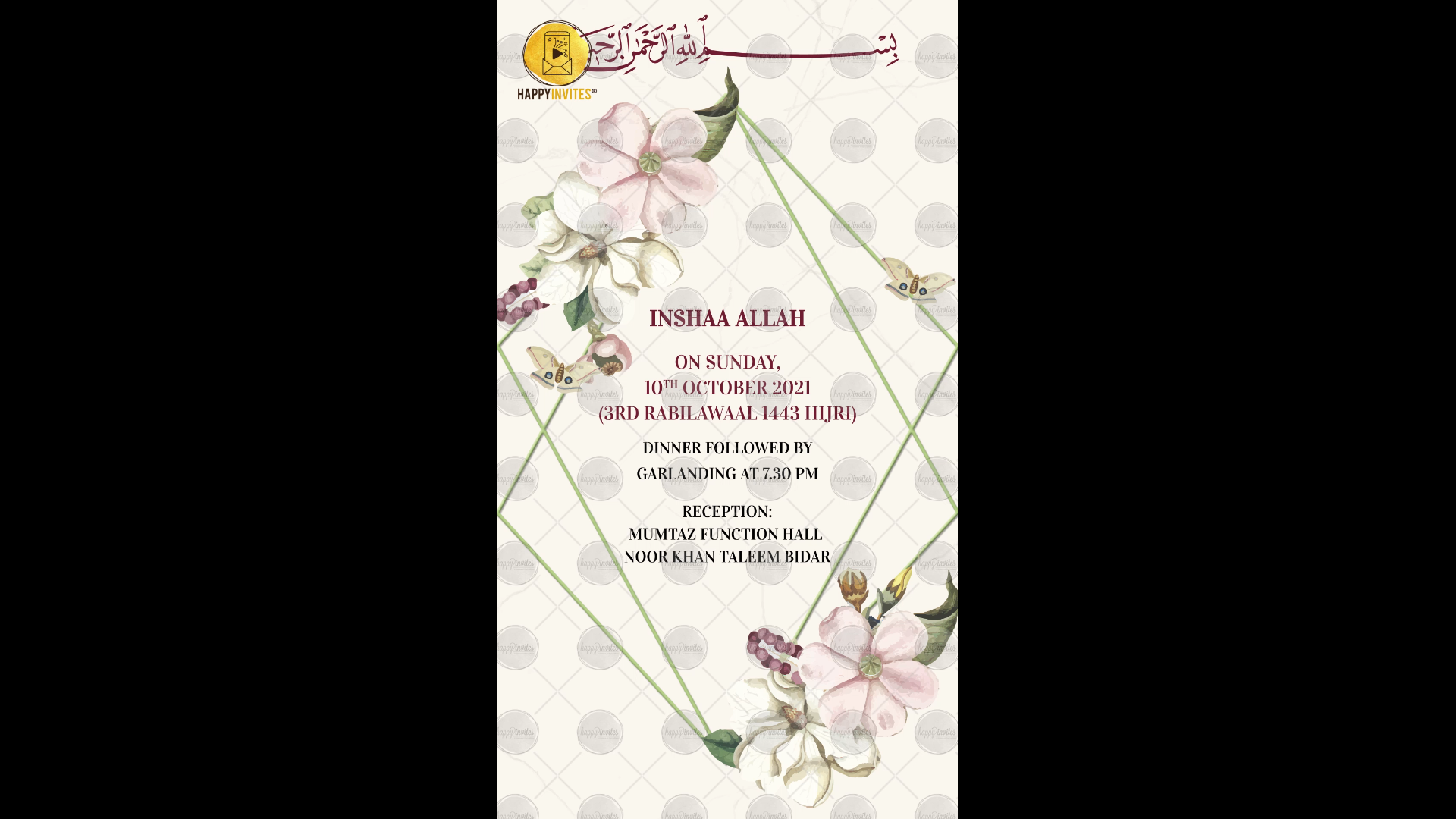 Slide 4:Title of the function: Inshaa AllahDay, Date:Time:Venue: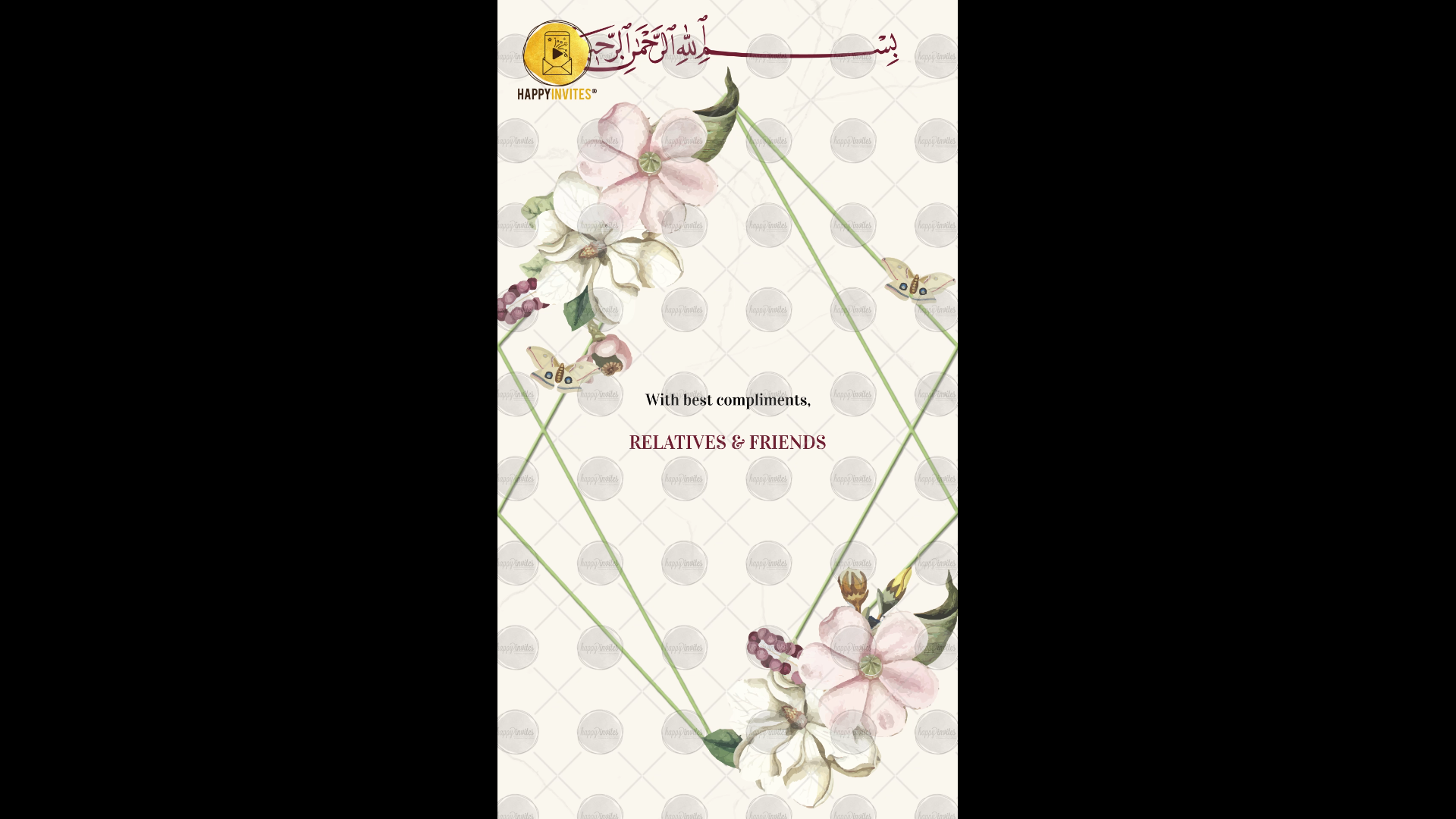 Slide 5:With best compliments,Relatives & Friends